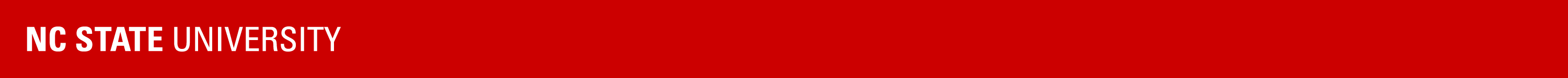 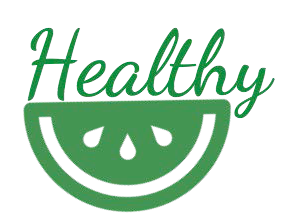    Healthy Sausage and Veggie PizzaINGREDIENTSPizza crust (uncooked)Pizza sauceGarlicFresh vegetables  (we used onion, red and green bell peppers, banana peppers, mushrooms & tomatoes)Fresh basilSausageVarious cheesesDIRECTIONS1. Spread sauce on crust2. Sprinkle garlic on sauce3. Lightly layer cheese4. Layer vegetables and sausage5. Top with cheese6. Bake at 375 until crust is browned and cheese is bubblySubscribe to our youtube channel: go.ncsu.edu/currituckceshealthy